ΑΙΤΗΣΗ
ΚΑΤΑΤΑΚΤΗΡΙΩΝ ΕΞΕΤΑΣΕΩΝ __/__/20__(ημ/νια)Συνημμένα Υποβάλλω:[  ]	Αντίγραφο Διπλώματος Επαγγελματικής Ειδικότητας Εκπαίδευσης και Κατάρτισης επιπέδου πέντε (5) του Εθνικού Πλαισίου Προσόντων ή ισότιμου τίτλου.[  ]	Αντίγραφο απολυτηρίου λυκείου.[  ]	Φωτοτυπία αστυνομικής ταυτότητας ή διαβατηρίου.ΠΡΟΣΤη Γραμματεία του Τμήματος Ψηφιακών Συστημάτων της Σχολής Τεχνολογίας του Πανεπιστήμιου ΘεσσαλίαςΠαρακαλώ να κάνετε δεκτή την αίτησή μου για να συμμετάσχω στις κατατακτήριες εξετάσεις του Τμήματος Ψηφιακών Συστημάτων του ακαδημαϊκού έτους 20__ - 20__.O/H αιτ……….(υπογραφή)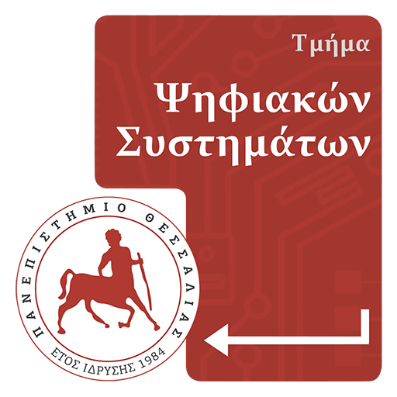 Επώνυμο:Όνομα:Πατρώνυμο:Α.Δ.Τ.:Τηλ. Κινητό:Τηλ. Σταθερό:email:Ειδικότητα 
Μεταλυκειακού Έτους – Τάξης Μαθητείας:Ειδικότητα Ι.Ε.Κ.: